Isle of ManIsle of ManIsle of ManJanuary 2028January 2028January 2028January 2028MondayTuesdayWednesdayThursdayFridaySaturdaySunday12New Year’s Day3456789New Year’s Day (substitute day)10111213141516171819202122232425262728293031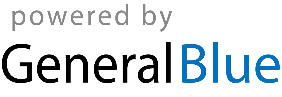 